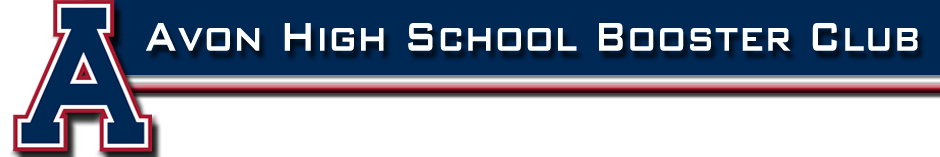 Member Meeting AgendaDecember 12, 2016WelcomeIntroductions/News from AudienceFall Athletics Review (Team reps)- All-conference and All-state awards (Susan RD)Approval of November minutes (Esther Aronson)Treasurer’s Report (Jim Stapleton)V.P reports (Susie Downey, Jen Gorack, Janet Stokesbury)President’s Report (Susan Rietano Davey)- Records Boards update- Winter Spirit Week dates- Capital disbursement reminder- Questions and suggestions from audience